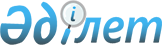 Сайлау учаскелерін құру туралы
					
			Күшін жойған
			
			
		
					Шығыс Қазақстан облысы Күршім ауданы әкімінің 2011 жылғы 18 ақпандағы N 49 шешімі. Шығыс Қазақстан облысы Әділет департаментінің Күршім аудандық әділет басқармасында 2011 жылғы 10 наурызда N 5-14-122 тіркелді. Қолдану мерзімінің аяқталуына байланысты күші жойылды - Күршім ауданы әкімінің 2011 жылғы 16 шілдедегі N 52 шешімімен

      Ескерту. Қолдану мерзімінің аяқталуына байланысты күші жойылды - Күршім ауданы әкімінің 2011.07.16 N 52 шешімімен.      Қазақстан Республикасының 1995 жылғы 28 қыркүйектегі «Қазақстан Республикасындағы сайлау туралы» № 2464 Конституциялық Заңының 23 бабына сәйкес ШЕШЕМІН:



      1. Күршім ауданы бойынша сайлау учаскелері қосымшаға сәйкес құрылсын.

      2. 2007 жылғы 21 маусымдағы «Сайлау учаскелерін құру туралы» № 62 шешімі жойылсын.

      3. Осы шешімнің орындалуына бақылау жасау аппарат басшысы Қ. Бахтияровқа жүктелсін.



      4. Осы шешім алғаш ресми жарияланғаннан кейін күнтізбелік он күн өткен соң қолданысқа енгізіледі.      Күршім ауданының әкімі                 А. Сеитов

       Келісілді:      Күршім аудандық аумақтық

      сайлау комиссиясының

      төрағасы                               А. Рахман 

Қосымша

2011 жылғы 18 ақпандағы

№ 49 шешімімен

бекітілген Күршім ауданы бойынша сайлау учаскелерінің шекаралары № 719 Шығыс сайлау учаскесі      Орталығы: № 1 Ю. Гагарин атындағы орта мектеп, Күршім ауылы, Бауыржан Момышұлы көшесі, 101 үй.

      Шекарасы: Күршім ауылының шығыс бөлігі, Күршім өзенінен Малдыбаев көшесінің Абылайхан көшесіне дейінгі тақ санды жағы, Абылайхан көшесінің Малдыбаев көшесінен бастап Білімбаев көшесіне дейінгі тақ санды жағы, Білімбаев көшесінің Абылайхан көшесінен бастап ауылдың оңтүстік шетіне дейінгі тақ санды жағы. № 720 Орталық сайлау учаскесі      Орталығы: Күршім орта мектеп-гимназиясы, Күршім ауылы, Барақ батыр көшесі, 25 үй.

      Шекарасы: Күршім ауылының солтүстік батыс бөлігі, Малдыбаев көшесінің Күршім өзенінен Абылайхан көшесіне дейінгі жұп санды жағы, Абылайхан көшесінің Малдыбаев көшесінен бастап Духович көшесіне дейінгі жұп санды жағы, Духович көшесінің Абылайхан көшесінен бастап Барақ батыр көшесіне дейінгі тақ санды жағы; Зангин көшесі толығымен. № 721 Мектеп сайлау учаскесі      Орталығы: аудандық жұмыспен қамту және әлеуметтік бағдарламалар бөлімінің ғимараты, Күршім ауылы, Ибежанов көшесі, 76 үй.

      Шекарасы: Күршім ауылының оңтүстік батыс бөлігі, Білімбаев көшесінің селоның оңтүстік шетінен бастап Абылайхан көшесіне дейінгі жұп санды жағы, Абылайхан көшесінің Білімбаев көшесінен бастап Аңғышпаев көшесіне дейінгі жұп санды жағы, Аңғышпаев көшесі толығымен. № 722 Батыс сайлау учаскесі      Орталығы: № 4 Н. Островский атындағы орта мектеп, Күршім ауылы, Духович көшесі, 20 үй.

      Шекарасы: Күршім ауылының батыс бөлігі, Духович көшесінің Абылайхан көшесінен бастап Барақ батыр көшесіне дейінгі жұп санды жағы, Пролетарская, Новая көшелері толығымен. № 723 Діңгек сайлау учаскесі      Орталығы: № 5 Күршім орта мектебі, Күршім ауылы, Тоқаев көшесі, 31 үй.

      Шекарасы: Молодежная, МТС, Тоқаев, Юбилейная, Қабанбай батыр, Павлодар, Көкшетау, Журба, Бірлік, көшелері, Бауыржан Момышұлы тұйық көшесі, балық өсіру шаруашылығы толығымен. № 724 Алғабас сайлау учаскесі      Орталығы: Алғабас орта мектебі.

      Шекарасы: Алғабас ауылы. № 725 Топтерек сайлау учаскесі      Орталығы: Топтерек негізгі орта мектебі.

      Шекарасы: Топтерек ауылы, Қабақ шаруашылық қонысы. № 726 Құйған сайлау учаскесі      Орталығы: Құйған орта мектебі.

      Шекарасы: Құйған ауылы. № 727 Қайыңды сайлау учаскесі      Орталығы: Қайыңды орта мектебі.

      Шекарасы: Қайыңды ауылы. № 728 Шірікаяқ сайлау учаскесі      Орталығы: жеке үй.

      Шекарасы: Шірікаяқ ауылы. № 729 Қайнар сайлау учаскесі      Орталығы: Қайнар негізгі орта мектебі.

      Шекарасы: Қайнар ауылы. № 730 Қарабұлақ сайлау учаскесі      Орталығы: Қарабұлақ негізгі орта мектебі.

      Шекарасы: Қарабұлақ ауылы. № 731 Ақсуат сайлау учаскесі      Орталығы: Ақсуат орта мектебі.

      Шекарасы: Ақсуат ауылы. № 732 Жолнұсқау сайлау учаскесі      Орталығы: Жолнұсқау негізгі орта мектебі.

      Шекарасы: Жолнұсқау ауылы. № 733 Аманат сайлау учаскесі      Орталығы: Аманат орта мектебі.

      Шекарасы: Аманат ауылы. № 734 Бурабай сайлау учаскесі      Орталығы: Бурабай орта мектебі.

      Шекарасы: Бурабай ауылы. № 735 Қойтас сайлау учаскесі      Орталығы: Қойтас орта мектебі.

      Шекарасы: Қойтас ауылы. № 736 Теректібұлақ сайлау учаскесі      Орталығы: Теректібұлақ орта мектебі.

      Шекарасы: Теректібұлақ ауылы. № 737 Төсқайың сайлау учаскесі      Орталығы: Төсқайың ауылындағы мектеп.

      Шекарасы: Төсқайың ауылы. № 738 Қалғұты сайлау учаскесі      Орталығы: Қаратоғай орта мектебі.

      Шекарасы: Қаратоғай ауылы, Еңбек шаруашылық қонысы. № 739 Ақши сайлау учаскесі      Орталығы: Ақши негізгі орта мектебі.

      Шекарасы: Ақши ауылы. № 740 Егіндібұлақ сайлау учаскесі      Орталығы: Егіндібұлақ ауылындағы мектеп.

      Шекарасы: Егіндібұлақ ауылы. № 741 Жылтау сайлау учаскесі      Орталығы: жеке үй.

      Шекарасы: Жылтау ауылы. № 742 Сарыөлең сайлау учаскесі      Орталығы: Сарыөлең орта мектебі.

      Шекарасы: Сарыөлең ауылы, Амангелді шаруашылық қонысы. № 743 Барақ батыр сайлау учаскесі      Орталығы: Барақ батыр негізгі орта мектебі.

      Шекарасы: Барақ батыр ауылы. № 744 Бірлік сайлау учаскесі      Орталығы: Бірлік негізгі орта мектебі.

      Шекарасы: Бірлік ауылы. № 746 Маралды сайлау учаскесі      Орталығы: Маралды орта мектебі.

      Шекарасы: Маралды ауылы, Алтай шаруашылық қонысы. № 747 Үшбұлақ сайлау учаскесі      Орталығы:Үшбұлақ орта мектебі.

      Шекарасы: Үшбұлақ ауылы, Сарытау шаруашылық қонысы. № 748 Қыстау-Күршім сайлау учаскесі      Орталығы: Қыстау-Күршім негізгі орта мектебі.

      Шекарасы: Қыстау-Күршім ауылы. № 749 Теректі сайлау учаскесі      Орталығы: Мәдениет үйі, Теректі ауылы, Крахмаль көшесі, 62 үй.

      Шекарасы: Теректі ауылының Заречная, Новосельская, Почтовая, Алтайэнерго, Тохтаров, Әуезов, Крахмаль, Құдайбердиев, Асанов, Дәуленов, Абылайхан, Смағұлов, Арычная, Школьная, МТМ, Зеленая, Пионерская, Абай, Шоқақов, Кукин, Жақсылықов, Пограничная, Оекенов, Әбедимов, Май, Марқакөл кеңшары, Бөкеев, Садовая көшелері, Ашалы шаруашылық қонысы. № 1162 Теректі сайлау учаскесі      Орталығы: № 2 Теректі кәсіптік мектебі, Теректі ауылы, Журба көшесі, 42 үй.

      Шекарасы: Теректі ауылының Сейфуллин, Журба, Балауса, Байзақов, Қабанбай, Малдыбаев, Сәтбаев, Дәуітбаев, Лесная, Бауыржан Момышұлы көшелері. № 750 Тентек сайлау учаскесі      Орталығы: Тентек ауылындағы мектеп.

      Шекарасы: Тентек ауылы. № 751 Қарашілік сайлау учаскесі      Орталығы: Қарашілік негізгі орта мектебі.

      Шекарасы: Қарашілік ауылы. № 752 Мойылды сайлау учаскесі      Орталығы: Мойылды ауылындағы мектеп.

      Шекарасы: Мойылды ауылы. № 753 Ақжайлау сайлау учаскесі      Орталығы: Ақжайлау негізгі орта мектебі.

      Шекарасы: Ақжайлау ауылы. № 754 Қарой сайлау учаскесі      Орталығы: Қарой орта мектебі.

      Шекарасы: Қарой ауылы. № 755 Қайнарлы сайлау учаскесі      Орталығы: Қайнарлы негізгі орта мектебі.

      Шекарасы: Қайнарлы ауылы. № 756 Былғары-Табыты сайлау учаскесі      Орталығы: Былғары-Табыты бастауыш мектебі.

      Шекарасы: Былғары Табыты ауылы. № 757 Қалжыр сайлау учаскесі      Орталығы: Қалжыр ауылдық клубы.

      Шекарасы: Қалжыр ауылы. № 758 Оң жақ Қалжыр сайлау учаскесі      Орталығы: Оң жақ Қалжыр ауылдық клубы.

      Шекарасы: Оң жақ Қалжыр ауылы. № 759 Тақыр сайлау учаскесі      Орталығы: Тақыр негізгі орта мектебі.

      Шекарасы: Тақыр ауылы. № 760 Шеңгелді сайлау учаскесі      Орталығы: Шеңгелді негізгі орта мектебі.

      Шекарасы: Шеңгелді ауылы. № 761 Боран сайлау учаскесі      Орталығы: Қ. Нұрғалиев атындағы гимназия.

      Шекарасы: Боран ауылы. № 762 Жиделі сайлау учаскесі      Орталығы: Жиделі негізгі орта мектебі.

      Шекарасы: Жиделі ауылы. № 763 Игілік сайлау учаскесі      Орталығы: Игілік негізгі орта мектебі.

      Шекарасы: Игілік ауылы. № 764 Жаңаауыл сайлау учаскесі      Орталығы: Жаңаауыл негізгі орта мектебі.

      Шекарасы: Жаңаауыл ауылы. № 765 Қазақстан сайлау учаскесі      Орталығы: Қазақстан негізгі орта мектебі.

      Шекарасы: Қазақстан ауылы. № 766 Ақбұлақ сайлау учаскесі      Орталығы: Ақбұлақ ауылының жастар үйі.

      Шекарасы: Ақбұлақ ауылы. № 767 Майтерек сайлау учаскесі      Орталығы: Майтерек ауылындағы мектеп ғимараты.

      Шекарасы: Майтерек ауылы. № 768 Теріскей-Бөкенбай сайлау учаскесі      Орталығы: Теріскей-Бөкенбай негізгі орта мектебі.

      Шекарасы: Теріскей-Бөкенбай ауылы. № 769 Күнгей-Бөкенбай сайлау учаскесі      Орталығы: Күнгей-Бөкенбай негізгі орта мектебі.

      Шекарасы: Күнгей-Бөкенбай ауылы. № 770 Алтай сайлау учаскесі      Орталығы: Алтай негізгі орта мектебі.

      Шекарасы: Алтай ауылы. № 771 Төсқайың сайлау учаскесі      Орталығы: Төсқайың ауылдық клубы.

      Шекарасы: Төсқайың ауылы. № 772 Балықтыбұлақ сайлау учаскесі      Орталығы: ауылдық фельдшерлік пункт.

      Шекарасы: Балықтыбұлақ ауылы. № 773 Шанағаты сайлау учаскесі      Орталығы: Шанағаты негізгі орта мектебі.

      Шекарасы: Шанағаты ауылы. № 774 Бұғымүйіз сайлау учаскесі      Орталығы: Бұғымүйіз ауылындағы мектеп ғимараты.

      Шекарасы: Бұғымүйіз ауылы. № 775 Ұрынхай сайлау учаскесі      Орталығы: Ұрынхай негізгі орта мектебі.

      Шекарасы: Ұрынхай, Қарағайлыбұлақ ауылдары, Жоғары Еловка шаруашылық қонысы. № 1150 уақытша ұстау изоляторының сайлау учаскесі      Орталығы: Күршім ауылы, Ішкі істер бөлімі, Новая көшесі, 10.

      Шекарасы: Ішкі істер бөлімінің уақытша ұстау изоляторы.      Әскери бөлімдерде орналасқан жабық сайлау учаскелері № 776, 778, 779, 780, 781, 782.
					© 2012. Қазақстан Республикасы Әділет министрлігінің «Қазақстан Республикасының Заңнама және құқықтық ақпарат институты» ШЖҚ РМК
				